Otter Class Week 2 Summer 2 SpellingsToday: Y4 Write a nonsense story, using every word in your lits – make it as humorous as possible!Y5 Write a dictionary definition (or your own definition) for each of the words in your list, so you are sure of the different meaningsThrough the week, learn how to spell these words using: the quizzes on the home screen of Purple Mash Home/ English/ Spelling resources) writing them down in your books (look, say, cover, write, check) the activities we practise in class (looking for the root word, remembering letter patterns and spelling rules – digraphs, trigraphs, ‘sound talking’ from KS1!) and the additional activities below. You should aim to do a little daily practice each day.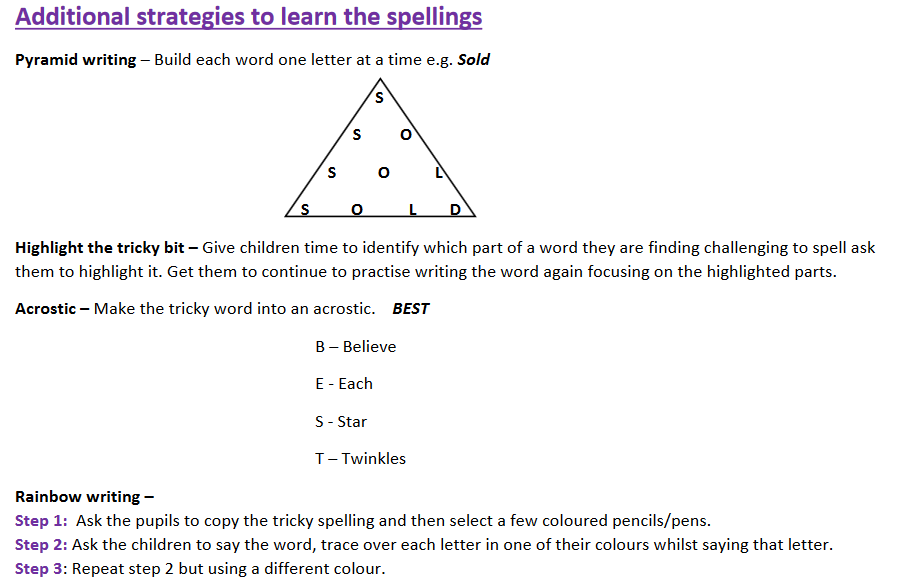 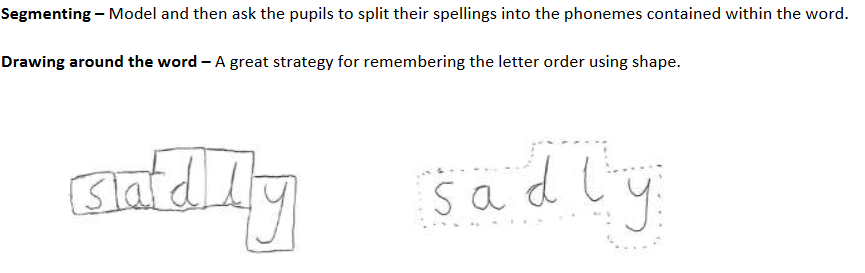 Year 4: suffix -lyYear 5: homophonesoptimisticaloudoptimisticallyallowedfranticstationeryfranticallystationarydramaticstealdramaticallysteelbasicwhosebasicallywho’shistoricwaryhistoricallyweary